ANGLICKÝ JAZYKDOMÁCÍ ÚKOL K ODEVZDÁNÍNapiš slovíčka anglicky.rozvrh hodin					řezníkzítra						květinářstvívčera						lékárna, drogeriehodina (60 minut)				silnicepekař						vlastivěda, dějepisNapiš slovíčka k jednotlivým okruhům. Doplň tabulku.Pojmenuj zvířata na obrázcích. _____________  _______________   __________________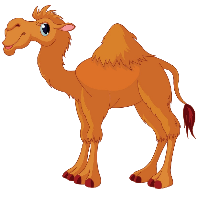 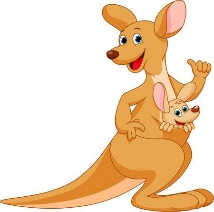 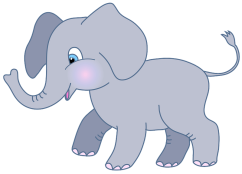 Who am I? Přečti si popis a napiš, o jaké zvíře se jedná.I am big, black and white and I live on the farm. Who am I? ______________________I am big, pink and lazy (líný). I live on the farm. Who am I?______________________	I am tall, very tall. I live in the savanna. Who am I? ______________________________Porovnej zvířata. Použij druhý stupeň přídavných jmen. (př.: The elephant is bigger (big) than the mouse.)The horse is _____________ (fast) than the pig.The fish is _______________ (small) than the elephant.The monkey is _____________ (funny) than the cow.Porovnej následující zvířata. Vymysli vlastní věty.Elephant/Cat ____________________________________________Dog/Monkey ______________________________________________Doplň do vět sloveso být v přítomném čase v kladných tvarech. Zopakuj si!!! Otázka – obrácený slovosled (Are you…? Is he…?)We ___________ fine. You ____________ American. ___________ he Czech? How __________ you?I _________ sad. __________ you happy? What _________ your name? My uncle _________ 40. Our dog ____________ black. Jane and Tina ____________ at school.Doplň do vět sloveso být v minulém čase (was, were) v kladných tvarech.She ___________ taller than my brother. He ______________ at school all day. Tom and Jim _____________ my best friends. His name ____________ John. I _____________ a good student.Způsob odevzdání:Domácí úkol vyplň v Google Classroom do 1.6.2020. Případně ho vyplň ve Wordu nebo na papír. Pošli na adresu lucie.nesporova@zsuj.czJOBSFARM ANIMALSMONTHSWEATHERI amWe areYou areYou areHe/She/It isThey are